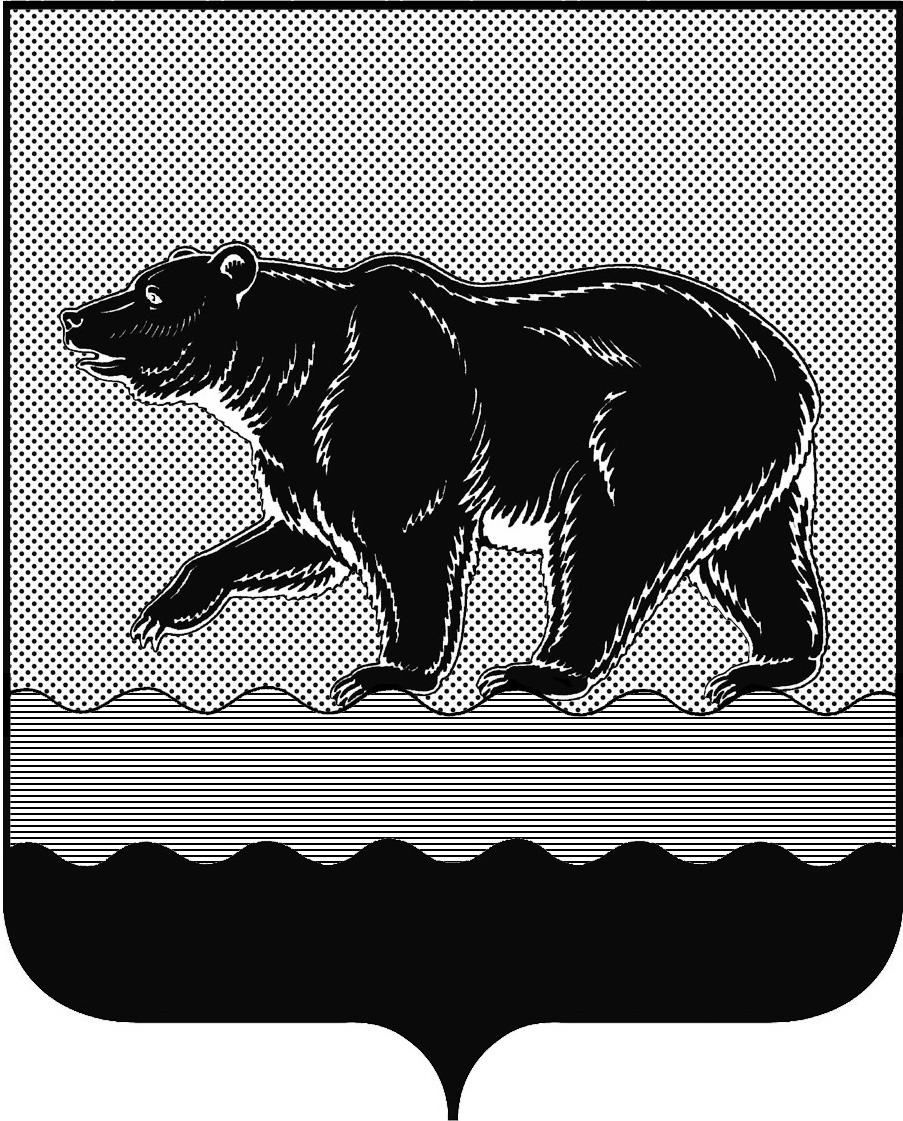 СЧЁТНАЯ ПАЛАТАГОРОДА НЕФТЕЮГАНСКА16 микрорайон, 23 дом, помещение 97, г. Нефтеюганск, 
Ханты-Мансийский автономный округ-Югра (Тюменская область), 628310тел./факс (3463) 20-30-55, 20-30-63 E-mail: sp-ugansk@mail.ruwww.admaugansk.ruЗаключение на проект изменений в муниципальную программу города Нефтеюганска «Социально-экономическое развитие города Нефтеюганска на 2014-2020 годы»Счётная палата города Нефтеюганска на основании статьи 157 Бюджетного кодекса Российской Федерации, Положения о Счётной палате города Нефтеюганска, рассмотрев проект изменений в муниципальную программу города Нефтеюганска «Социально-экономическое развитие города Нефтеюганска на 2014-2020 годы» (далее по тексту – проект изменений), сообщает следующее:1. При проведении экспертизы учитывалось наличие согласования проекта изменений:1.1. Правовым управлением администрации города Нефтеюганска на предмет правового обоснования мероприятий муниципальной программы в соответствии с компетенцией органов (структурных подразделений) администрации города – исполнителей муниципальной программы.1.2. Отделом экономической политики, инвестиций, проектного управления и административной реформы департамента экономического развития администрации города Нефтеюганска на предмет соответствия требованиям, предъявляемым к содержанию муниципальной программы, соответствия целей и задач, показателей результатов реализации муниципальной программы, основным направлениям социально-экономического развития города Нефтеюганска, отражённым в стратегии социально-экономического развития города и иных документах стратегического характера.1.3. Департаментом финансов администрации города Нефтеюганска на предмет соответствия проекта изменений бюджетному законодательству Российской Федерации и возможности финансового обеспечения её реализации из бюджета города.2. Порядок принятия решений о разработке муниципальных программ города Нефтеюганска, их формирования и реализации утверждён постановлением администрации города Нефтеюганска от 22.08.2013 № 80-нп (далее по тексту - постановление администрации города Нефтеюганска от 22.08.2013 № 80-нп).В соответствии с пунктом 2 статьи 179 Бюджетного кодекса Российской Федерации (далее по тексту – БК РФ) муниципальные программы, предлагаемые к реализации начиная с очередного финансового года, а также изменения в ранее утверждённые муниципальные программы подлежат утверждению в сроки, установленные местной администрацией. Пунктом 6.4 Постановления администрации города Нефтеюганска от 22.08.2013 № 80-нп предусмотрено, что при изменении объёмов финансирования на реализацию муниципальной программы на очередной финансовый год и плановый период изменения в муниципальную программу должны быть утверждены не позднее, чем за 5 дней до внесения проекта решения о бюджете в Думу города Нефтеюганска.Проектом изменений в муниципальную программу изменяются объёмы финансирования на очередной финансовый год и плановый период.Во избежание нарушения пункта 6.4 Постановления администрации города Нефтеюганска от 22.08.2013 № 80-нп предлагаем исключить из проекта изменений информацию, в части изменения объёма финансирования программы на очередной финансовый год и плановый период.Вместе с тем, обращаем внимание, что согласно статье 172 БК РФ составление проектов бюджетов основывается на муниципальных программах, проектах муниципальных программ, проектах изменений указанных программ.Статьёй 179 БК РФ предусмотрено, что муниципальные программы подлежат приведению в соответствие с решением о бюджете не позднее трёх месяцев со дня вступления его в силу.В соответствии со статьёй 184.2 БК РФ в случае утверждения решением о бюджете распределения бюджетных ассигнований по муниципальным программам и непрограммным направлениям деятельности к проекту решения о бюджете в представительный орган представляются паспорта муниципальных программ (проекты изменений в указанные паспорта). Из вышеизложенного следует, сроки утверждения муниципальных программ и изменений в ранее утверждённые программы устанавливаются местными администрациями. Однако законодательство допускает при составлении проекта бюджета муниципального образования основываться на проектах муниципальных программ, проектах изменений указанных программ, не требуя их утверждения на этом этапе. После принятия бюджета программы должны быть приведены в соответствие с утверждённым решением о бюджете.3. В муниципальную программу вносятся следующие изменения:3.1. В паспорте муниципальной программы в строке «Финансовое обеспечение муниципальной программы» общий объём финансирования муниципальной программы планируется увеличить на 25 772,736 тыс. рублей, из них уменьшить на 2017 год 241,264 тыс. рублей, увеличить на 2018 год 8 730,800 тыс. рублей, увеличить на 2019 год 8 677,100 тыс. рублей, увеличить на 2020 год 8 606,100 тыс. рублей.3.2. На реализацию мероприятия 1.4. «Обеспечение исполнения муниципальных функций администрации» за счёт средств местного бюджета уменьшить на 2017 год 64,631 тыс. рублей по ответственному исполнителю администрации города Нефтеюганска, а именно:-уменьшить на сумму 133,873 тыс. рублей по причине сложившейся экономии по услугам связи внутризоновых и междугородних переговоров;-уменьшить на сумму 10,961 тыс. рублей по причине сложившейся экономии после проведения конкурсных процедур при заключении муниципального контракта на содержание и техническое обслуживание помещений, зданий, дворов для оплаты исполнительного листа в пользу АО «Тюменская энергосбытовая компания»;-увеличить на сумму 80,203 тыс. рублей в связи с недостаточностью средств на оплату компенсации стоимости проезда к месту использования отпуска и обратно, командировочных расходов, приобретение расходных материалов предметов снабжения (бумаги).3.3. На реализацию мероприятия 1.5 «Повышение качества оказания муниципальных услуг, выполнение других обязательств муниципального образования (2, 3)» за счёт средств местного бюджета уменьшить на 2017 год 74,703 тыс. рублей по ответственному исполнителю администрации города Нефтеюганска, в связи со сложившейся экономией при заключении муниципальных контрактов на модернизацию систем видеонаблюдения и контроля доступа.3.4. На реализацию мероприятия 2.1 «Реализация переданных государственных полномочий на осуществление деятельности по содержанию штатных единиц органов местного самоуправления» увеличение бюджетных ассигнований в общей сумме на 2017 год 133,873 тыс. рублей, на 2018 год 8 633,400 тыс. рублей, на 2019 год 8 670,600 тыс. рублей, на 2020 год 8595,600 тыс. рублей, а именно:3.4.1. Комитету записи актов гражданского состояния в связи с уточнением проектируемых объёмов межбюджетных трансфертов:уменьшить за счёт средств бюджета округа на 2018 год 865,400 тыс. рублей, на 2019 год 1 108,400 тыс. рублей, на 2020 год 598,400 тыс. рублей. увеличить за счёт средств федерального бюджета на 2018 год 9 498,800 тыс. рублей, на 2019 год 9 779,000 тыс. рублей, на 2020 год 9 194,000 тыс. рублей.3.4.2. Администрации города увеличить за счёт средств местного бюджета на 2017 года 133,873 тыс. рублей в связи с выплатой единовременного поощрения и недостаточностью средств на оплату за негативное воздействие на окружающую среду за 3 квартал 2017 года.3.5. На реализацию мероприятия 2.2 «Осуществление государственных полномочий по составлению (изменению) списков кандидатов в присяжные заседатели федеральных судов общей юрисдикции в Российской Федерации» администрации города увеличить за счёт средств федерального бюджета на 2018 год 97,400 тыс. рублей, на 2019 год 6,500 тыс. рублей, на 2020 год 10,500 тыс. рублей в связи с уточнением проектируемых объёмов межбюджетных трансфертов.3.6. На реализацию мероприятия 2.4 «Обеспечение стабильной благополучной эпизоотической обстановки в муниципальном образовании и защита населения от болезней, общих для человека и животных» департаменту жилищно-коммунального хозяйства администрации города уменьшить за счёт средств местного бюджета на 2017 год 309,600 тыс. рублей.3.7. На реализацию мероприятия 2.5 «Обеспечение регулирования деятельности по обращению с отходами производства и потребления» департаменту жилищно-коммунального хозяйства администрации города увеличить за счёт средств бюджета автономного округа на 2017 год 32,900 тыс. рублей в связи с уточнением лимитов бюджетных обязательств на 2017 год.3.8. На реализацию мероприятия 5.1 «Создание условий для реализации целенаправленной информационной политики органов местного самоуправления муниципального образования город Нефтеюганск» по ответственному исполнителю департаменту муниципального имущества увеличить за счёт средств местного бюджета на 2017 год 40,897 тыс. рублей для оплаты льготного проезда к месту проведения отпуска и обратно работникам АУ «Нефтеюганский информационный центр».4. Финансовые показатели, содержащиеся в проекте изменений, соответствуют сведениям, предоставленным на экспертизу.На основании вышеизложенного, по итогам проведения финансово-экономической экспертизы предлагаем во избежание нарушения пункта 6.4 Постановления администрации города Нефтеюганска от 22.08.2013 № 80-нп исключить из проекта изменений информацию, в части изменения объёма финансирования программы на очередной финансовый год и плановый период.Информацию о решении, принятом по результатам настоящей экспертизы, направить в адрес Счётной палаты до 22.11.2017 года.Председатель									С.А. ГичкинаИсполнитель:начальник инспекторского отдела № 1Счётной палаты города НефтеюганскаФилатова Юлия Евгеньевна Тел.: 8(3463)203948Исх. от 13.11.2017 № 520